Acids, Bases and BuffersAcids are compounds that dissociate in water and _____________________- Eg. HCl, H2CO3, H2O, CH3COOH, lemon juice, tomatoes, coffee.Strong acids dissociate ___________________. HCl  H+  +  Cl-Bases are compounds that dissociate in water and release OH- ions. Eg NaOH, KOH, H2O.Strong bases dissociate completely. NaOH  Na+  + OH-__________________ and releases hydrogen ions (H+) and hydroxide ions (OH-). 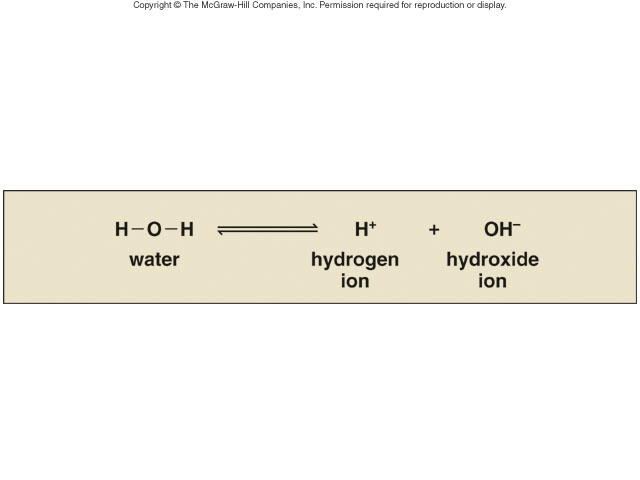 pH is a measure of the ____________________________ in solution and ranges from 0 to 14. The _____________the number the more acidic the solution. pH < 7.0 is acidic. The _____________the number the more basic (alkaline) the solution. pH of >7.0 is basic. A pH of 7.0 is neutral. Pure water is neutral. pH is a ____________________ scale. Each number on the pH scale represents a difference of magnitude of 10. pH of 2 is ten times more acidic than a pH of 3.pH of 3 is 100 times more acidic than 5. moles/liter1 x 10 –6 [H+] = pH 6 1 x 10 –7 [H+] = pH 7 1 x 10 –8 [H+] = pH 8 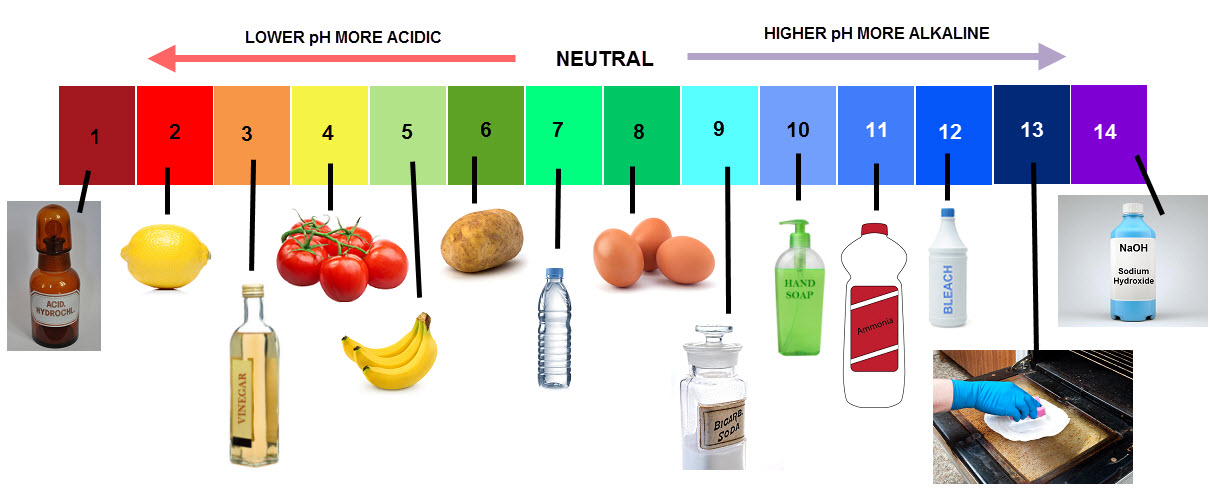 Most bodily functions operate within a very narrow range of pH. Small change in pH can cause ________________________ (change shape).____________________are substances that resist a change in pHThe normal pH value for the body fluids is between ______________. pH value of body fluids is < 7.35, the condition is called ______________.the pH is > 7.45, it is called _________________. A rise or drop greater than 0.05 (on a pH scale) would require hospitalization 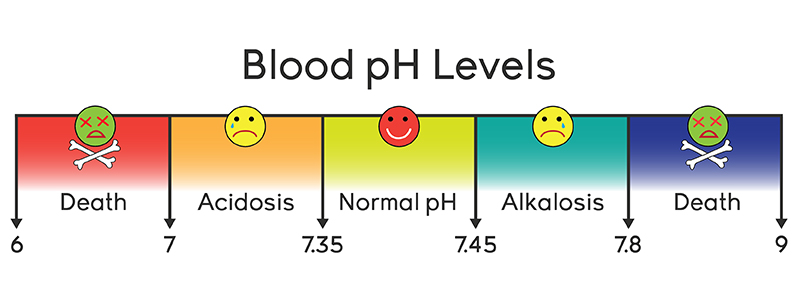 What are the signs and symptoms?Acidosis can cause depression of the __________________________. __________________________________Alkalosis can cause ________________________of the nervous system.Muscle spasms, _____________________________4 Main types of imbalances: metabolic 				respiratoryacidosis 				acidosis alkalosis				alkalosisMetabolic Acidosis 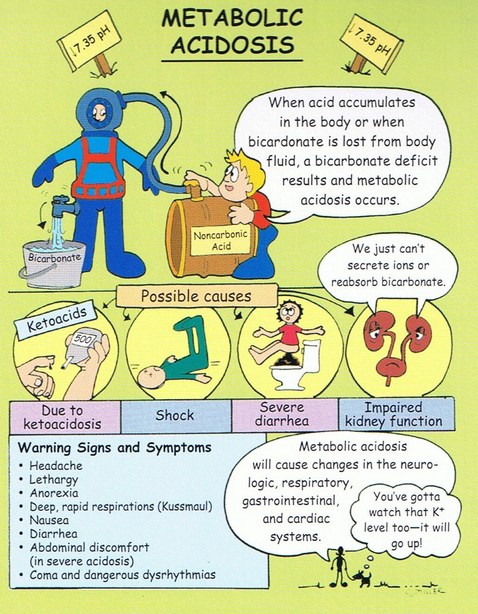 kidneys can’t eliminate enough ________________________________Eating acidic foods, ________________lipid metabolism produces fatty acids. carbon dioxide, a by-product of metabolism, combines with water to form _________________. _________________ lactate and acid _________ acidosis occurs in people with diabetes. Risk Factors include:high-fat diet low in carbohydrates___________________obesity___________________Diabetic ketoacidosis (DKA) life-threatening problem that affects people with diabetes. occurs when the body ___________________ (glucose) as a fuel source because there is _______________ or not enough insulin. ________________is used for fuel instead.when fat is broken down to fuel the body, chemicals called _____________ build up in the body.Metabolic alkalosis May be caused by ____________________, diuretic use.Respiratory imbalances are caused by _____________ of the respiratory system. 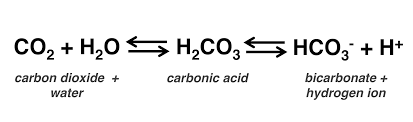 Respiratory acidosis occurs when too much CO2 builds up in the body. Lungs not removing fast enough. Excess CO2 reacts with water to form carbonic acid. carbonic acid dissociates to form hydrogen ions and bicarbonate ions. increased hydrogen ion concentration causes the pH of the body fluids to decrease. Respiratory acidosis can be caused by: __________________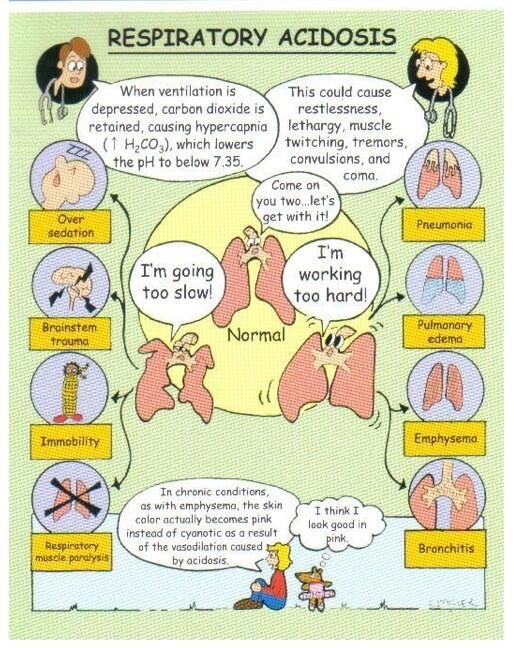 _________________to the chest________________, which can make breathing difficultRespiratory alkalosis _________________: increases the rate carbon dioxide elimination, decreasing [CO2] in the body, raising the pH. The reaction is pushed to the left.Prolonged acidosis may lead to:___________________________How do we compensate? Buffers in our blood:Extracellular buffers: ____________,_______________,_______________Intracelluar buffers: proteins, phosphate Respiratory SystemReduced pH stimulates the respiratory center to begin hyperventilation, eliminating CO2 at a greater rate. In turn also eliminates excess hydrogen ions.Kidneyshelp compensate for failure of the lungs by adjusting the _____________ ________________into the filtrate and reabsorption of bicarbonate ion. _______________ response time than buffers and respiratoryQuestionsWhat is the normal range for our blood pH?Hyperventillation may cause our blood pH to ________?What is the name for this condition? What condition may be caused by eating a high protein diet low in carbohydrates?What organ works to compensate for this? What may happen if the condition persists? Name two risk factors for metabolic acidosis.What are the three most important systems in our body that keep our blood pH within normal range? Describe diabete ketoacidosis.